РЕШЕНИЕРассмотрев проект решения о внесении изменений в Решение Городской Думы Петропавловск-Камчатского городского округа от 06.05.2013 № 71-нд                      «О порядке предоставления жилых помещений муниципального специализированного жилищного фонда в Петропавловск-Камчатском городском округе», внесенный Главой администрации Петропавловск-Камчатского городского округа Зайцевым Д.В., в соответствии со статьей 28 Устава Петропавловск-Камчатского городского округа, Городская Дума Петропавловск-Камчатского городского округа РЕШИЛА:	1. Принять Решение о внесении изменений в Решение Городской Думы Петропавловск-Камчатского городского округа от 06.05.2013 № 71-нд                      «О порядке предоставления жилых помещений муниципального специализированного жилищного фонда в Петропавловск-Камчатском городском округе». 
	2. Направить принятое Решение Главе Петропавловск-Камчатского городского округа для подписания и обнародования.РЕШЕНИЕот 02.03.2016 № 389-ндО внесении изменений в Решение Городской Думы Петропавловск-Камчатского городского округа от 06.05.2013 № 71-нд «О порядке предоставления жилых помещений муниципального специализированного жилищного фонда в Петропавловск-Камчатском городском округе»Принято Городской Думой Петропавловск-Камчатского городского округа(решение от 25.02.2016 № 899-р)1. В абзаце первом пункта 1.5 слова «Аппарата администрации Петропавловск-Камчатского городского округа» заменить словами «Управления делами администрации Петропавловск-Камчатского городского округа».	2. В пункте 1.8:1) в абзаце первом слова «Департамент управления жилищным фондом администрации Петропавловск-Камчатского городского округа (далее - Департамент)» заменить словами «Комитет по управлению жилищным фондом администрации Петропавловск-Камчатского городского округа (далее - Комитет)»;2) в абзаце втором подпункта 1.8.1 слово «Департамента» заменить словом «Комитета»;	3) в абзаце втором подпункта 1.8.2 слово «Департамента» заменить словом «Комитета».	3. В пункте 1.10 слово «Департамент» заменить словом «Комитет».	4. В пункте 1.11 слово «Департаментом» заменить словом «Комитетом».	5. В пункте 1.12:	1) в абзаце первом слово «Департамента» заменить словом «Комитета»;	2) в абзаце втором слово «Департаментом» заменить словом «Комитетом».	6. В абзаце первом пункта 1.15 слово «Департамента» заменить словом «Комитета».	7. В пункте 3.6:	1) в абзаце двенадцатом слово «Департамент» заменить словом «Комитет»;	2) в абзаце семнадцатом слово «Департамент» заменить словом «Комитет».	8. Приложение изложить в редакции согласно приложению к настоящему Решению.	9. Настоящее Решение вступает в силу после дня его официального опубликования.Глава Петропавловск-Камчатскогогородского округа                                                                             К.Г. СлыщенкоПриложениек Решению Городской ДумыПетропавловск-Камчатскогогородского округаот 02.03.2016 № 389-нд «Приложениек Решению Городской ДумыПетропавловск-Камчатскогогородского округаот 06.05.2013 № 71-нд «О порядке предоставления жилыхпомещений муниципального специализированногожилищного фонда вПетропавловск-Камчатскомгородском округе»Форма учета граждан, нуждающихся в предоставлении жилых помещений специализированного жилищного фондаГраждане, нуждающиеся в предоставлении ___________________________________________________________________________________________________(вид жилых помещений специализированного жилищного фонда Петропавловск-Камчатского городского округа)<*> одновременно является номером дела, которое формируется сотрудниками Комитета на гражданина, поставленного на учет граждан нуждающихся в предоставлении жилого помещения муниципального специализированного жилищного фонда;<**> указывается реквизиты приказа Комитета и причина снятия с учета.».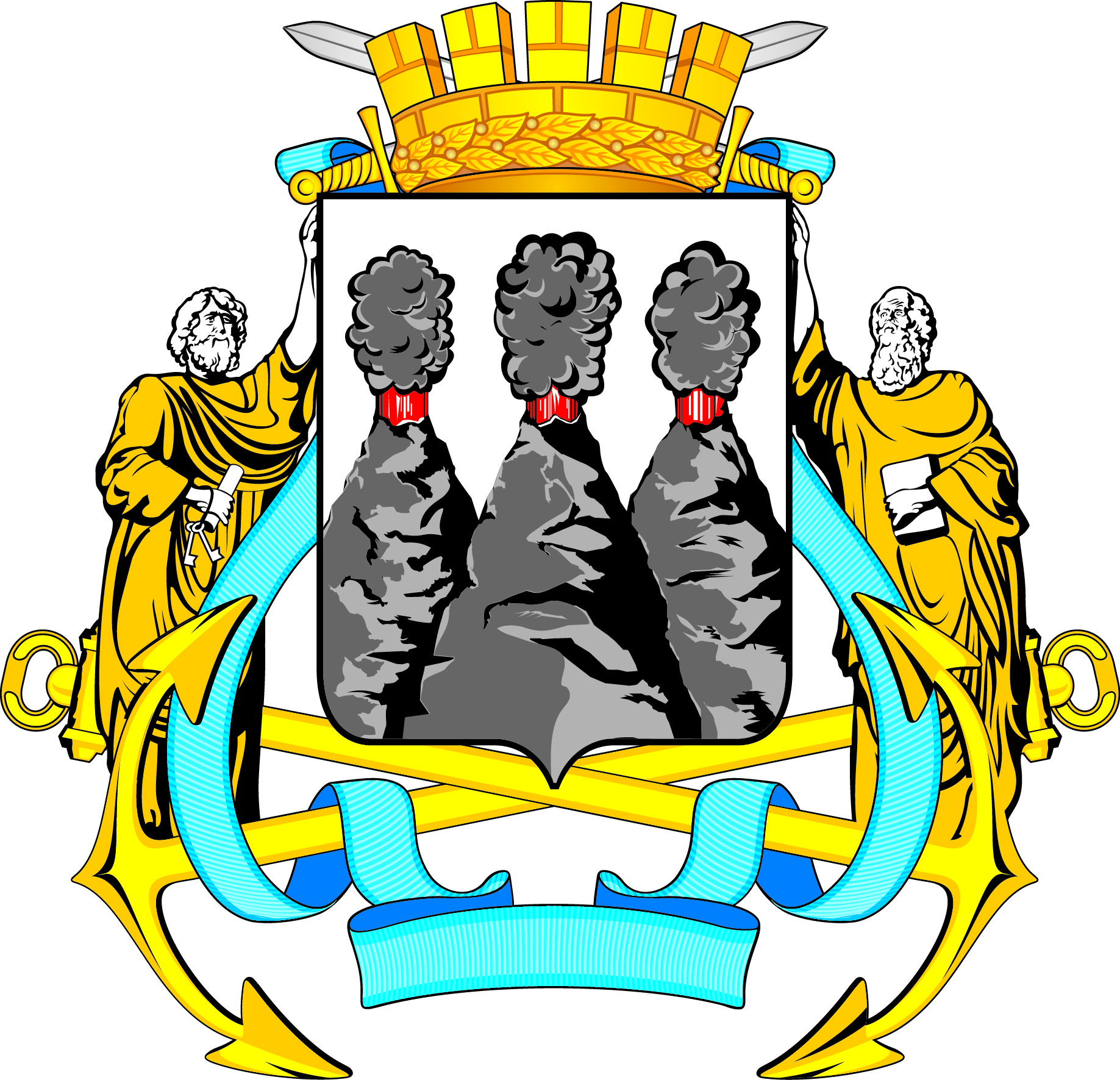 ГОРОДСКАЯ ДУМАПЕТРОПАВЛОВСК-КАМЧАТСКОГО ГОРОДСКОГО ОКРУГАот 25.02.2016 № 899-р43-я сессияг.Петропавловск-КамчатскийО принятии решения о внесении изменений 
в Решение Городской Думы Петропавловск-Камчатского городского округа от 06.05.2013 № 71-нд «О порядке предоставления жилых помещений муниципального специализированного жилищного фонда в Петропавловск-Камчатском городском округе»Глава Петропавловск-Камчатского городского округа, исполняющий полномочия председателя Городской Думы      К.Г. Слыщенко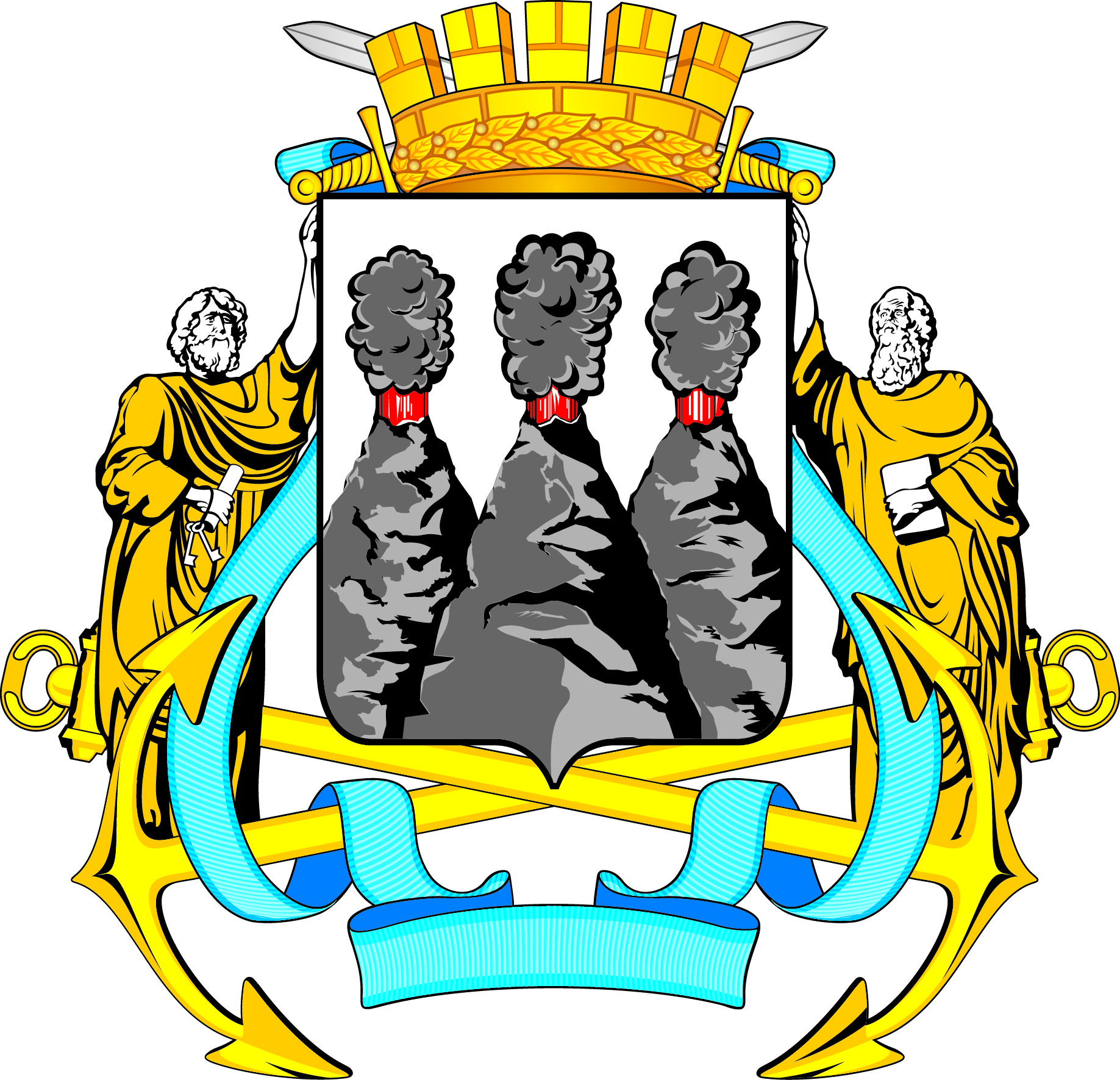 ГОРОДСКАЯ ДУМАПЕТРОПАВЛОВСК-КАМЧАТСКОГО ГОРОДСКОГО ОКРУГА№
п/п
Ф.И.О   
гражданинаДата  
  подачи 
заявленияМесто 
 работы
(учебы)Ходатайствующая
  организацияСостав
 семьиДата   
постановки
  на учетСнятие с учетаСнятие с учетаПримечание№
п/п
Ф.И.О   
гражданинаДата  
  подачи 
заявленияМесто 
 работы
(учебы)Ходатайствующая
  организацияСостав
 семьиДата   
постановки
  на учетДатаОснование
Примечание